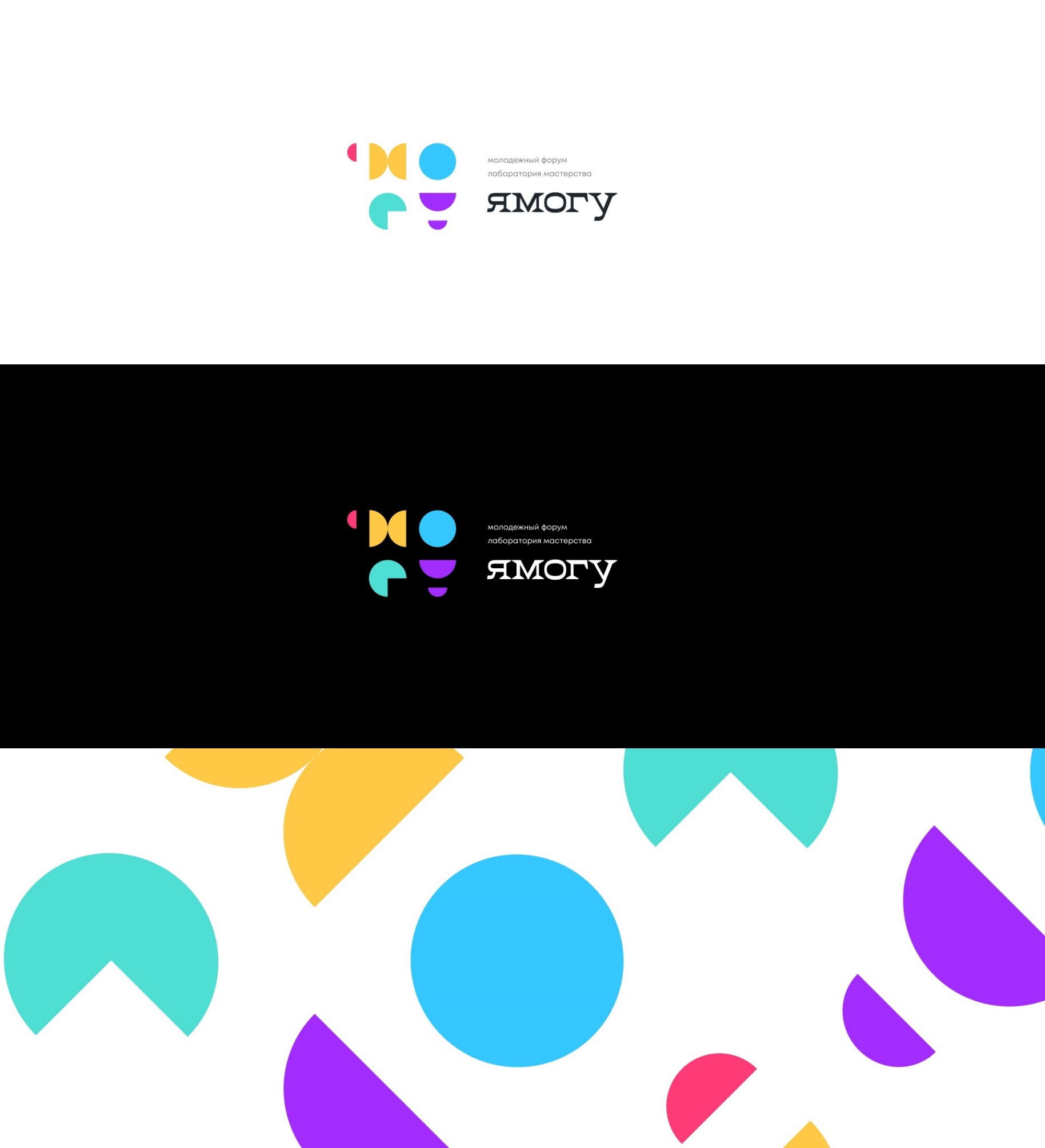 Площадка EVENTПлощадка EVENT10 сентября10 сентября10:00-10:40Открытие форума10:40-12.0012.00-13.00Семинар «Секреты профессии. Или 10 советов будущим организаторам»Евгений Строкин, ведущий, режиссер, автор текстов. Top100 awards лучших ведущих России.  Тимбилдинг.  Игры на сплочение. Анализ с точки зрения мероприятия, формирующего команду.13:00-14:00Обед14:00-17:00Лекция «ДЕТСКИЕ ПРАЗДНИКИ. Анимация. Особенности профессии». Кураторы площадки Евстигнеева М.В. и Журавлева Е.Я.Творческая встреча с Воробьевой Е.А., директором ЦРР «Умка», доцентом кафедры журналистики ИвГУ.11 сентября11 сентября10.00-12.0012.00 – 13.0013.00-14.00Лекция и мастер-класс «КВН – это игра. КВН – это жизнь. КВН – это феномен молодежной культуры»М.Ф. Логинова – педагог-организатор Регионального ресурсного центра дополнительного образования детей, руководитель ивановской областной Юниор-Лиги КВН.Мастер-класс «Топ необычных эвент-форматов».Павлов А.А., ведущего ИГТРК. г. Иваново.Лекция «Особенности подготовки и проведения развлекательных форм культурно-досуговой деятельности с молодежной аудиторией».Кузнецов М.В. – директор Молодежного информационного центра г. Шуя.14.00-14.30Обед15:30-17:00Мозговой штурм «От идеи до воплощения. Алгоритм организации и проведения мероприятия или праздника» Работа в творческих группах12 сентября12 сентября10.00-11:00Презентация проекта «Акселератор ПРОэкологию».Светлана Новикова, проектный менеджер, автор социальных и молодёжных проектов.11.00-13.00Предварительный анализ подготовленных мини-программ, коррекция.Финальная программа «Я б в ивенторы пошёл, пусть меня научат»13:00-14:00Обед15:00-16:00Закрытие форума16:30-18:30Мероприятие «Лабы бывают разные…»Площадка МЕДИАПлощадка МЕДИА10 сентября10 сентября10:00-10:40Открытие форума10:40-12.0012.00-13.00Формирование команд, тимбилдинг. «Как создать команду мечты». Куратор площадки Бугров В.А.Правила деловой игры «Империя медиа».Презентация проекта «Кино-Кампус» АНО «Крылья» (г. Иваново)13:00-14:00Обед14:00-17:00«Работа в медиацентре. Функции и задачи членов команды».АЗБУКА видеографа. Что есть в портфеле видеографа.Начало деловой игры. Работа с наставником команд.11 сентября11 сентября10.00-14.00Деловая игра «Империя медиа». Работа медиа-команд с наставником. 14.00-14.30Обед14:30-17:00Деловая игра «Империя медиа». Работа медиа-команд с наставником. «Упаковка» продуктов деятельности.12 сентября12 сентября10.00-11:00Презентация проекта «Акселератор ПРОэкологию».Светлана Новикова, проектный менеджер, автор социальных и молодёжных проектов.11.00-13.00Контрольная проверка готовности работ.13:00-14:00Обед15:00-16:00Сдача работ. Закрытие форума16:30-18:30Мероприятие «Лабы бывают разные…»Площадка ТУРИЗМПлощадка ТУРИЗМ10 сентября10 сентября10:00-10:40Открытие форума10:40-13.00Спортивный туризм в Ивановской области (президент Федерации спортивного туризма Ивановской области Коновалов А. С.)10:40-13.00Основные принципы планирования и подготовки многодневных походов. Нормативные документы (организатор и участник большой Арктической экспедиции в 2018 – 2020 гг. Кувшинов Я.И.)10:40-13.00Спортивные походы. Классификация  маршрутов13:00-14:00Обед14:00-17:00Снаряжение для многодневных походов14:00-17:00Интерактивное занятие «Природный туризм»14:00-17:00Ориентирование в походе. Средства навигации.11 сентября11 сентября10.00-17.00Учебно-тренировочный пеший поход с отработкой туристских навыков (Шуйский район)12 сентября12 сентября10.00-11:00Презентация проекта «Акселератор ПРОэкологию».Светлана Новикова, проектный менеджер, автор социальных и молодёжных проектов.11.00-13.00Подведение итогов похода. Подготовка проектов.13:00-14:00Обед14:00-15:00Подготовка проектов15:00-16:00Сдача работ. Закрытие форума16:30-18:30Мероприятие «Лабы бывают разные…»Площадка АРХЕОЛОГИЯПлощадка АРХЕОЛОГИЯ10 сентября10 сентября10:00-10:40Открытие форума10:40-13.00Встреча с руководителем Суздальской археологической экспедиции Александром Сергеевичем Морозовым. « Археолог – профессия, в которую невозможно прийти без призвания».Игра «Занимательная археология»13:00-14:00Обед14:00-17:00Индиана Джонс – романтик или черный копатель. Юридические аспекты археологии. Антон Боков, студент исторического факультета Ивановского государственного университета.Лекция и мастер-класс «Керамическая лаборатория» руководитель Шуйской археологической экспедиции Ольга Альбертовна Несмиян.Мастер-класс «Технические средства на археологических исследованиях» сотрудник ИА РАН Владимир Геннадьевич Несмиян.Семинар «Алгоритм проектной деятельности» Ярмарка идей и проектов.11 сентября11 сентября9.00-17.00Плес - археологический памятник под открытым небом. Поездка в Плес. Посещение Плесского музея – заповедника. Мониторинг состояния археологических памятников на территории Плеса.12 сентября12 сентября10.00-11:00Презентация проекта «Акселератор ПРОэкологию».Светлана Новикова, проектный менеджер, автор социальных и молодёжных проектов.11.00-13.00Подведение итогов похода. Подготовка проектов.13:00-14:00Обед14:00-15:00Подготовка проектов15:00-16:00Сдача работ. Закрытие форума16:30-18:30Мероприятие «Лабы бывают разные…»Площадка ВОЛОНТЁРСТВОПлощадка ВОЛОНТЁРСТВО10 сентября10 сентября10:00-10:40Открытие форума10:40-12.0012.00-13.00Игра на знакомство «ИМПЕРИЯ ДОБРА».Мотивационная лекция на тему: Я делаю добро.Онлайн встреча с федеральным тренером и руководителем Всероссийского проекта «Поколение Уверенного Будущего» Юрмановым Юрием Анатольевичем г. Чита Забайкальский край (тема: ГЕРОЙ РЕГИОНОВ).13:00-14:00Обед14:00-17:00Онлайн встреча с представителем «Ассоциации ГЕРОЕВ РОССИИ».Игры на сплочение команды и выход за шаблоны. Игра: МАРШМЕЛЛОУ ЧЕЛЛЕНДЖ.Встреча с представителем ИРОО «Ивановский волонтёрский центр».Лекция и мастер класс на тему: Как создать свой волонтёрский проект. куратор Смирнов В.П. и Козлов А.В.11 сентября11 сентября10.00-12.0012.00 – 13.0013.00-14.00Встречи с региональными представителями волонтёрских движений «ЛЮДИ – ДОБРА», (Волонтёры Победы, Волонтёры Экологи, Волонтёры МыВместе, ИРОО «Ивановский волонтёрский центр»).Онлайн встреча с федеральным тренером «Поколение Уверенного Будущего» Решетовой Екатериной Евгеньевной на тему: «КОЛЕСО ЖИЗНИ».Разработка квест игры «ШУЯ - ГОРОД ДОБРОТЫ». Генерация и проработка треков на финал форума.14.00-14.30Обед15:30-17:00Волонтёрский марафон по подготовке к вест игре по направлениям добровольчества (паспорт треков).  Работа в командах. Конкурс «МИСТЕР V И МИСС V» 2021 г.12 сентября12 сентября10.00-11:00Встреча с представителем Общественной палаты Ивановской области.Татаринцева Ольга Олеговна - Председатель правления Ивановской областной общественной организации семей, воспитывающих детей-инвалидов, и инвалидов с детства «Солнечный круг».Вручение подарков за конкурс  «МИСТЕР V И МИСС V» 2021 г.11.00-13.00Подготовка к мероприятию на площади в городе, расстановка оборудования и реквизитов.  КВЕСТ: ШУЯ - ГОРОД ДОБРА (на площади перед кинотеатром «РОДИНА»). (Участники: приглашенные воспитанники МБУ ДО "ЦДТ" и жители города).13:00-14:00Обед15:00-16:00Закрытие форума16:30-18:30Мероприятие «Лабы бывают разные…»